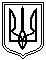 Миколаївська міська рада	Постійна комісії міської ради з питань промисловості, транспорту,енергозбереження, зв'язку, сфери послуг, підприємництва та торгівліПРОЕКТ  ПРОТОКОЛУ  №11428.03.2018     м. Миколаїв   каб. 357Засідання постійної комісії міської ради     з питань промисловості, транспорту, енергозбереження, зв'язку, сфери послуг,  підприємництва та торгівліГолова комісії - Євтушенко В.В. Секретар комісії – Садиков В.В.Члени  комісії: Шульгач С.В., Ісаков С.М.  Картошкін К.Е. ЗАПРОШЕНІ:Андрієнко Ю.Г. – заступник міського голови;Мотуз С.В. – депутат Миколаївської міської радиМанушевич О.Л. – начальник управління транспортного комплексу, зв’язку та комунікацій ММР;Матвєєв В.А. – в.о. директора КП ММР «Миколаївелектротранс»;Кащенюк В.Л. – директор «Євротранстехсервіс».Перевізник маршруту №183ПОРЯДОК ДЕННИЙ:Звіт в.о. директора КП ММР «Миколаївелектротранс» про результати роботи КП «Миколаївелектротранс» в 2017 році.Інформація про поточний стан підприємства (станом на 23.03.2018 року). План реформування підприємства.Інформація про виконання заходів, пов’язаних з отриманням кредитів ЄІБ та ЄБРР на придбання рухомого складу для підприємства.Для обговорення питань запрошені:Андрієнко Ю.Г. – заступник міського головиМанушевич О.Л. – начальник управління транспортного комплексу, зв’язку та комунікацій ММР;Матвєєв В.А. – в.о. директора КП ММР «Миколаївелектротранс»;Звернення директора «Євротранстехсервіс» Кащенюка В.Л. з приводу стурбованості яка пов’язана  з подіями на підприємстві КП ММР «Миколаївелектротранс» (кількість та розмір заробітної плати заступників директора КП ММР «Миколаївелектротранс», придбання техніки та меблів та відсутність фінансування на закупівлю запчастин на рухомий склад транспорту).Звернення Кащенюка В.Л. з приводу транспортного обслуговування міста Миколаїв - мкр. Матвіївка маршрутом загального користування №183.Для обговорення питання запрошені:Андрієнко Ю.Г. – заступник міського головиМотуз С.В. – депутат Миколаївської міської радиМанушевич О.Л. - начальник управління транспортного комплексу, зв’язку та комунікацій ММР;Кащенюк В.Л. – директор «Євротранстехсервіс»Перевізник маршруту №183Інформація начальника управління транспортного комплексу, зв’язку та комунікацій ММР Манушевича О.Л. на виконання доручення рекомендацій протоколу №111 від 14.03.2017 з приводу:скарги водія тролейбусу КП «Миколаївелектротранс» Михненко Є.О., щодо порушення обов’язків керівництвом підприємства;внесення змін до Статуту КП «Миколаївелектротранс» щодо визначення органу управління підприємства;інформація щодо тарифу вартості проїзду на перевезення пасажирів міським автомобільним транспортом загального користування після проведення засідання робочої групиДля обговорення питання запрошено:Манушевича О.Л. - начальник управління транспортного комплексу, зв’язку та комунікацій ММР